Отчет  № 3  объединения «Живая природа» Темы занятий:Интернет ресурсы: ddt-griv.ru (страничка педагога – Шобухова Т.В.),   stranamasterov.ru     Изделия по темам:1.4.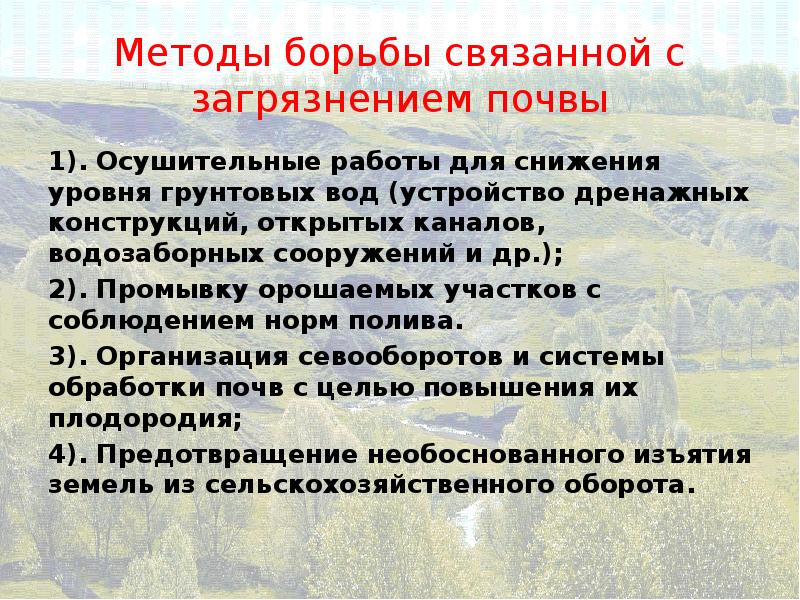 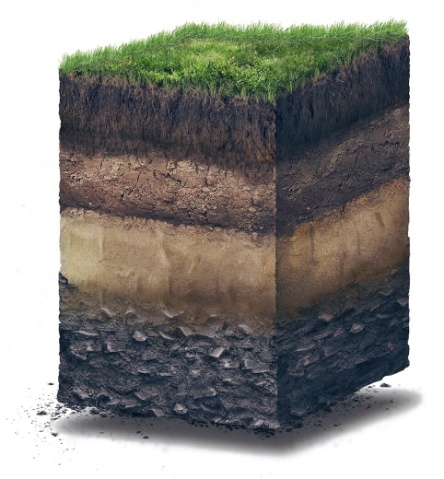 2.    3.  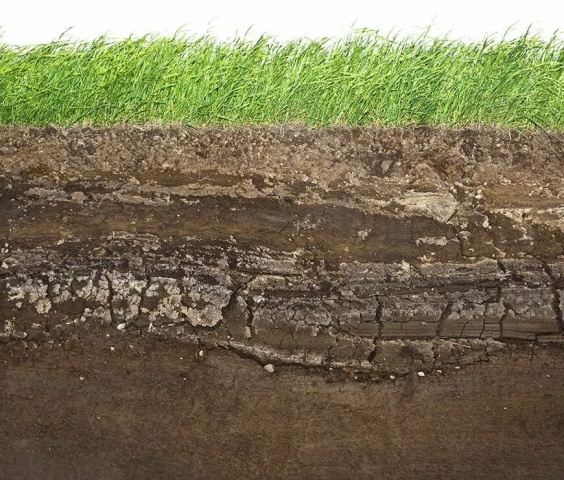 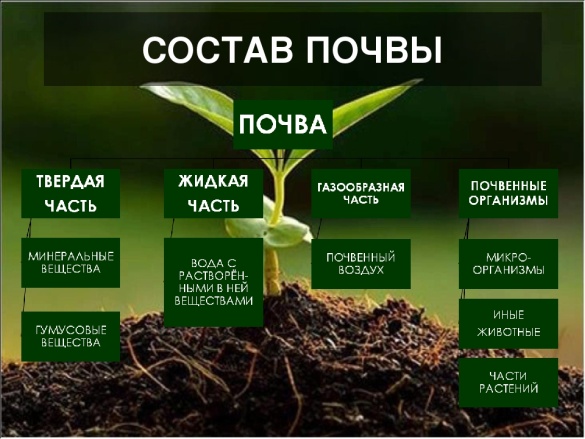 Воспитательная работа.- Посещение музея военной техники «Оружие Победы» (посещение музея доступно c помощью сервисов Яндекс Карты или Google Maps в панорамном режиме)- Видеоэкскурсия в краевой художественный музей им. Ф. А. Коваленко сайт: kovalenkomuseum.ru (фонд музея - произведения живописи, графики, скульптуры и декоративно-прикладного искусств) Тема занятияДата Используемая литератураМатериалы и оборудованиеЦарство почвы- уникальный мир природы.Почва-источник питательных веществ для растений.Как растения помогают бороться с загрязнением почвы? Изучение состава почвы.03.05.20Никишоа А. И. «Внеклассная работа по биологии»Фотоматериалы.Никишоа А. И. «Внеклассная работа по биологии»Фотоматериалы.